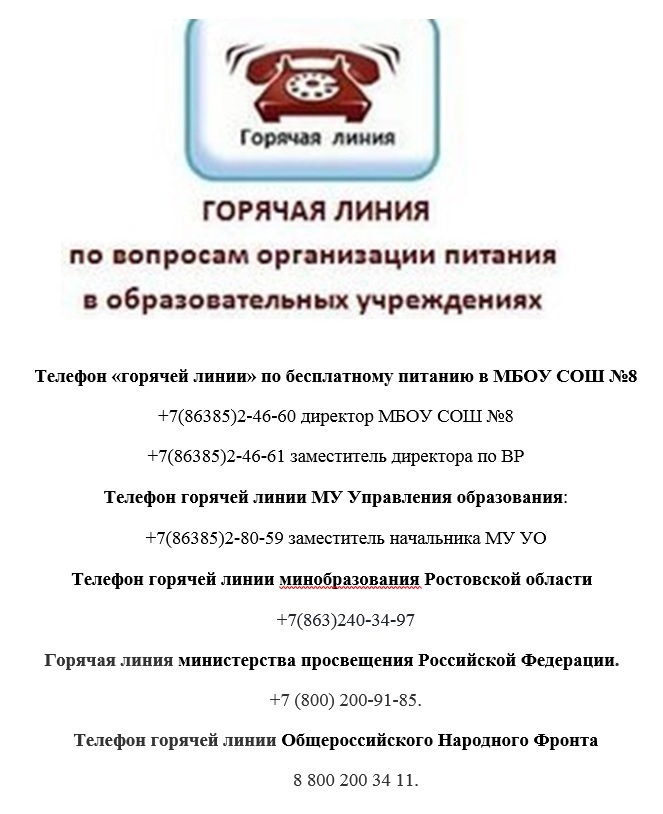 Телефон «горячей линии» по бесплатному питанию в МБОУ Первомайской СОШ8(86385) 54438 директор МБОУ Первомайской СОШ 8(86385) 54453 заместитель директора по ВРТелефон «горячей линии» МУ Управления образования:8(86385) 2-80-59 заместитель начальника МУ УОТелефон «горячей линии» минобразования Ростовской области:8(863) 240-34-97 Горячая линия министерства просвещения Российской Федерации.8(800) 200-91-85Телефон горячей линии Общероссийского Народного Фронта8 800 200 34 11